                                  กุมภาพันธ์ 2564เรื่อง  แจ้งกำหนดการฝึกอบรมตามโครงการฝึกอบรมการบันทึกบัญชีและปฏิบัติงานในระบบบัญชีคอมพิวเตอร์         ขององค์กรปกครองส่วนท้องถิ่น (e-LAAS) ตามมาตรฐานการบัญชีภาครัฐและนโยบายการบัญชีภาครัฐ ประจำปี 2564 รุ่นที่ 16 - 60เรียน  ผู้ว่าราชการจังหวัด ทุกจังหวัด อ้างถึง	1. หนังสือกรมส่งเสริมการปกครองท้องถิ่น ที่ มท ๐๘๐๘.๔/ว 2855 ลงวันที่ 17 กันยายน 25632. หนังสือกรมส่งเสริมการปกครองท้องถิ่น ด่วนที่สุด ที่ มท 0808.3/ว 4052 ลงวันที่ 30 ธันวาคม 2563 3. หนังสือกรมส่งเสริมการปกครองท้องถิ่น ด่วนที่สุด ที่ มท 0808.3/ว 154 ลงวันที่ 26 มกราคม 2564สิ่งที่ส่งมาด้วย	1. กำหนดการฝึกอบรม รุ่นที่ 16 – 60 		จำนวน 1 ชุด			2. รายชื่อผู้เข้ารับการฝึกอบรม รุ่นที่ 16 – 60 	จำนวน 1 ชุด				ตามที่กรมส่งเสริมการปกครองท้องถิ่นได้จัดโครงการฝึกอบรมการบันทึกบัญชีและปฏิบัติงาน         ในระบบบัญชีคอมพิวเตอร์ขององค์กรปกครองส่วนท้องถิ่น (e-LAAS) ตามมาตรฐานการบัญชีภาครัฐและนโยบายการบัญชีภาครัฐ ประจำปี 2564 ระหว่างวันที่ 4 พฤศจิกายน 2563 – 30 มิถุนายน 2564 ณ ห้องธนบุรีฮอลล์ โรงแรมริเวอร์ไซด์ เขตบางพลัด กรุงเทพมหานคร และแจ้งเลื่อนการฝึกอบรม รุ่นที่ 16 – 29 ระหว่างวันที่                  5 มกราคม – 25 กุมภาพันธ์ 2564 เนื่องจากสถานการณ์การแพร่ระบาดของโรคติดเชื้อไวรัสโคโรนา 2019 (โควิด-19) ระลอกใหม่ในพื้นที่หลายจังหวัดของประเทศ ประกอบกับกรุงเทพมหานครได้ถูกกำหนดเป็นพื้นที่ควบคุม                     ตามมติที่ประชุมคณะกรรมการบริหารสถานการณ์การแพร่ระบาดของโรคติดเชื้อไวรัสโคโรนา 2019 (โควิด -19) นั้นกรมส่งเสริมการปกครองท้องถิ่นพิจารณาแล้วเห็นว่า เพื่อให้การจัดโครงการฝึกอบรม               การบันทึกบัญชีและปฏิบัติงานในระบบบัญชีคอมพิวเตอร์ขององค์กรปกครองส่วนท้องถิ่น (e-LAAS) ตามมาตรฐานการบัญชีภาครัฐและนโยบายการบัญชีภาครัฐ ประจำปี 2564 เป็นไปด้วยความเรียบร้อย จึงขอแจ้งเลื่อนกำหนดการฝึกอบรม จากเดิม รุ่นที่ 16 – 60 ระหว่างวันที่ 5 มกราคม – 30 มิถุนายน 2564 เป็น ระหว่างวันที่              7 มีนาคม – 15 กันยายน 2564 สำหรับเวลาและสถานที่คงเดิม รายละเอียดปรากฏตามสิ่งที่ส่งมาด้วย 1 - 2		จึงเรียนมาเพื่อโปรดทราบ และแจ้งให้องค์กรปกครองส่วนท้องถิ่นทราบด้วย                       	ขอแสดงความนับถือ					   อธิบดีกรมส่งเสริมการปกครองท้องถิ่นสำนักบริหารการคลังท้องถิ่นกลุ่มงานพัฒนาระบบบัญชีท้องถิ่น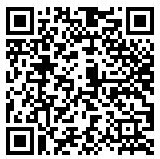 โทร. 0-2241-9000 ต่อ 1611 โทรสาร 02-241-9044       นางสาวจุฑาพร  ละอองขวัญ โทร. 09-9165-4037      ที่  มท 0808.4/ว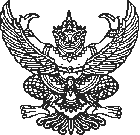 กรมส่งเสริมการปกครองท้องถิ่นถนนนครราชสีมา เขตดุสิต กทม. 10300